Communication and LanguageTake turns to chat and listen with your child. Children learn by asking questions, talking about their ideas, describing what they see and wondering out loud. When you are chatting with your child you can have fun together.                                     Try: • Asking questions  • Talking about everyday experiences  • Telling jokes  • Being silly  • Playing games    • Singing songs Singing nursery rhymes and songs is a great way to help your child learn new sounds and words through rhyme and repetition.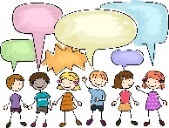 We will be sending out these ideas of how you can support your child with their learning every half term. Please speak to a member of staff if you have any questions. Physical DevelopmentPainting and drawing help your child develop their concentration, creativity, and the skills they will need for writing. Use different mark-making materials– chunky crayons, pencils, shaving foam and paint. It’s fun to use water and a paintbrush on paving stones outside.It is recommended that children aged up to five years have three hours of physical activity spread throughout the day. This can include active play (such as hide and seek or stuck in the mud), running around, jumping on a trampoline, riding a bike, dancing and swimming. Children like to be active and need to keep moving to stay healthy and well.Now your child can put on their coat, encourage them to fasten the zip or buttons by themselves. 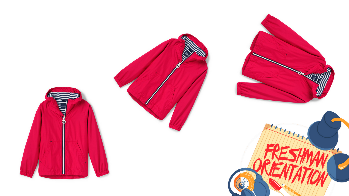 LiteracyEvery Wednesday we will continue to have our ‘Nursery Library’ where you and your child can choose a book together to take home. We hope you are enjoying sharing these books together. As well as our ‘Nursery Library’ you can also borrow books from local libraries. See the attached list of where they are. Children live in a world full of print and see messages, pictures and logos everywhere. Recognising their favourite place to eat or the name of the supermarket are the first steps in learning to read and write.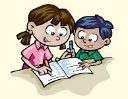 Drawing is a very good entry point for writing as it gives children an opportunity to practise guiding a pencil. They can follow a simple guide or use their imagination to draw.Communication and LanguageTake turns to chat and listen with your child. Children learn by asking questions, talking about their ideas, describing what they see and wondering out loud. When you are chatting with your child you can have fun together.                                     Try: • Asking questions  • Talking about everyday experiences  • Telling jokes  • Being silly  • Playing games    • Singing songs Singing nursery rhymes and songs is a great way to help your child learn new sounds and words through rhyme and repetition.Remember to check on Tapestry regularly to see photos and observations of our child. You can also post photos of the fun your child has at home and any special family occasions you have.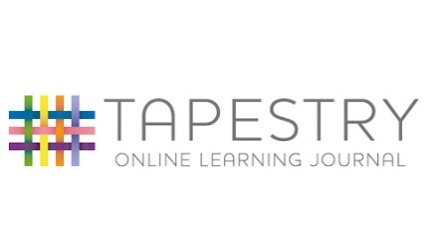 Physical DevelopmentPainting and drawing help your child develop their concentration, creativity, and the skills they will need for writing. Use different mark-making materials– chunky crayons, pencils, shaving foam and paint. It’s fun to use water and a paintbrush on paving stones outside.It is recommended that children aged up to five years have three hours of physical activity spread throughout the day. This can include active play (such as hide and seek or stuck in the mud), running around, jumping on a trampoline, riding a bike, dancing and swimming. Children like to be active and need to keep moving to stay healthy and well.Now your child can put on their coat, encourage them to fasten the zip or buttons by themselves. LiteracyEvery Wednesday we will continue to have our ‘Nursery Library’ where you and your child can choose a book together to take home. We hope you are enjoying sharing these books together. As well as our ‘Nursery Library’ you can also borrow books from local libraries. See the attached list of where they are. Children live in a world full of print and see messages, pictures and logos everywhere. Recognising their favourite place to eat or the name of the supermarket are the first steps in learning to read and write.Drawing is a very good entry point for writing as it gives children an opportunity to practise guiding a pencil. They can follow a simple guide or use their imagination to draw.Communication and LanguageTake turns to chat and listen with your child. Children learn by asking questions, talking about their ideas, describing what they see and wondering out loud. When you are chatting with your child you can have fun together.                                     Try: • Asking questions  • Talking about everyday experiences  • Telling jokes  • Being silly  • Playing games    • Singing songs Singing nursery rhymes and songs is a great way to help your child learn new sounds and words through rhyme and repetition.Ideas for parents/carers to support our Nursery learning this term.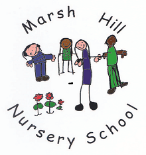 Autumn 2    Ideas for parents/carers to support our Nursery learning this term.Autumn 2    LiteracyEvery Wednesday we will continue to have our ‘Nursery Library’ where you and your child can choose a book together to take home. We hope you are enjoying sharing these books together. As well as our ‘Nursery Library’ you can also borrow books from local libraries. See the attached list of where they are. Children live in a world full of print and see messages, pictures and logos everywhere. Recognising their favourite place to eat or the name of the supermarket are the first steps in learning to read and write.Drawing is a very good entry point for writing as it gives children an opportunity to practise guiding a pencil. They can follow a simple guide or use their imagination to draw.MathematicsYou might not think it, but you will be doing maths every day. Helping your child get dressed, going to the shops, singing counting songs, counting the steps on the stairs, following a daily routine – most activities you do with your child involves maths. Practise counting out objects, such as buttons, toys or sticks collected on a walk. Encourage your child to point to each object as they say the number name.Try and spot numbers wherever you go – on a menu at a cafe, on the bus, at the shops or people’s front doors on a walk.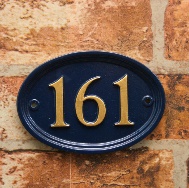 Ideas for parents/carers to support our Nursery learning this term.Autumn 2    Ideas for parents/carers to support our Nursery learning this term.Autumn 2    Understanding the WorldThere are lots of festivals being celebrated at this time of year.  We would love to hear about any celebrations you and your family are celebrating. You could post pictures on Tapestry to share with your child’s teachers and friends at nursery.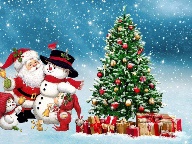 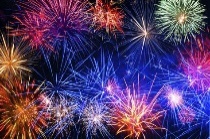 Did you know that songs and rhymes can help to teach your child about the world? You can make animal noises in Old MacDonald Had A Farm and learn about insects in Incy Wincy Spider.MathematicsYou might not think it, but you will be doing maths every day. Helping your child get dressed, going to the shops, singing counting songs, counting the steps on the stairs, following a daily routine – most activities you do with your child involves maths. Practise counting out objects, such as buttons, toys or sticks collected on a walk. Encourage your child to point to each object as they say the number name.Try and spot numbers wherever you go – on a menu at a cafe, on the bus, at the shops or people’s front doors on a walk.Expressive Arts & Design Sing lots of songs and encourage your child to join in.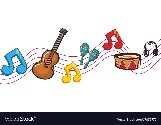 Give your child opportunities to experiment with arts and crafts materials.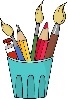 Engage your child in role play with their toys.Personal, Social and
Emotional DevelopmentLearning to share, take turns, communicate and become friends with others are life-long skills but take some time to learn! You can help your child practise learning these important skills by playing together or setting up play dates with friends or family members.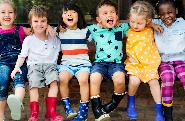 We all experience different feelings and emotions. It is important to recognise these feelings and name them so your child can begin to identify and express how they are feeling.Understanding the WorldThere are lots of festivals being celebrated at this time of year.  We would love to hear about any celebrations you and your family are celebrating. You could post pictures on Tapestry to share with your child’s teachers and friends at nursery.Did you know that songs and rhymes can help to teach your child about the world? You can make animal noises in Old MacDonald Had A Farm and learn about insects in Incy Wincy Spider.